專利名稱列表中文名稱液體分離與濃縮裝置英文名稱新型創作人吳世卿專利說明一種液體分離與濃縮裝置，係包含有：一廢液桶，係容設有一水溶液，該水溶液係包含有一水及至少一溶質；一引流件，係一端設於該廢液桶內，並浸泡於該水溶液中，且該引流件係包含有多數個纖維，而該等纖維係收集成束，該等纖維外壁間係具有多數個間 隙，其中，該引流件之纖維係為碳纖維；一承接盤，係位於該引流件相對該廢液桶之另端下方，且該承接盤係具有一凹槽，而該水溶液係會經由該等間隙導引至該凹槽內；至少一吸熱體，係設置於該承接盤之凹槽內，並可吸收熱能且釋放熱度將該水溶液中的水蒸發，進而於該承接盤內遺留下該溶質；以及，一承接桶，係設於該承接盤下方，而待該溶質高過於該承接盤之周緣後即會溢流至該承接桶內。圖片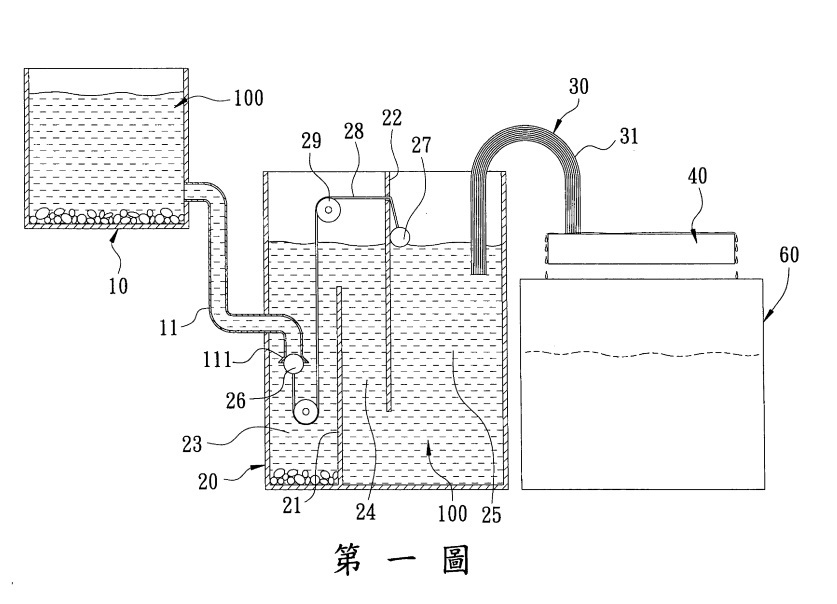 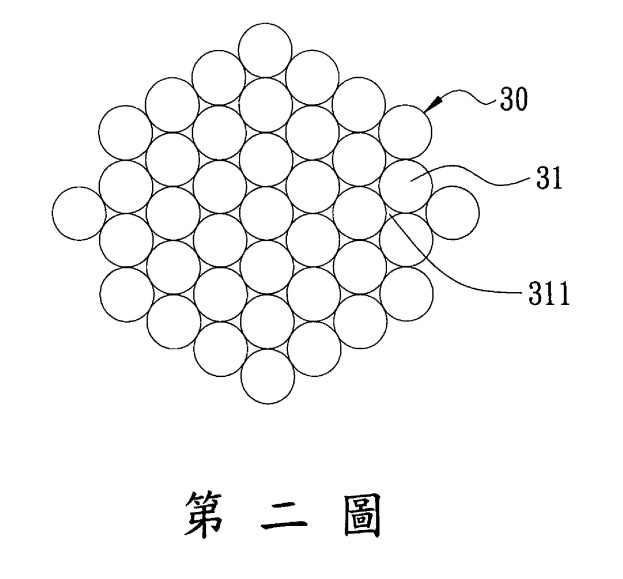 